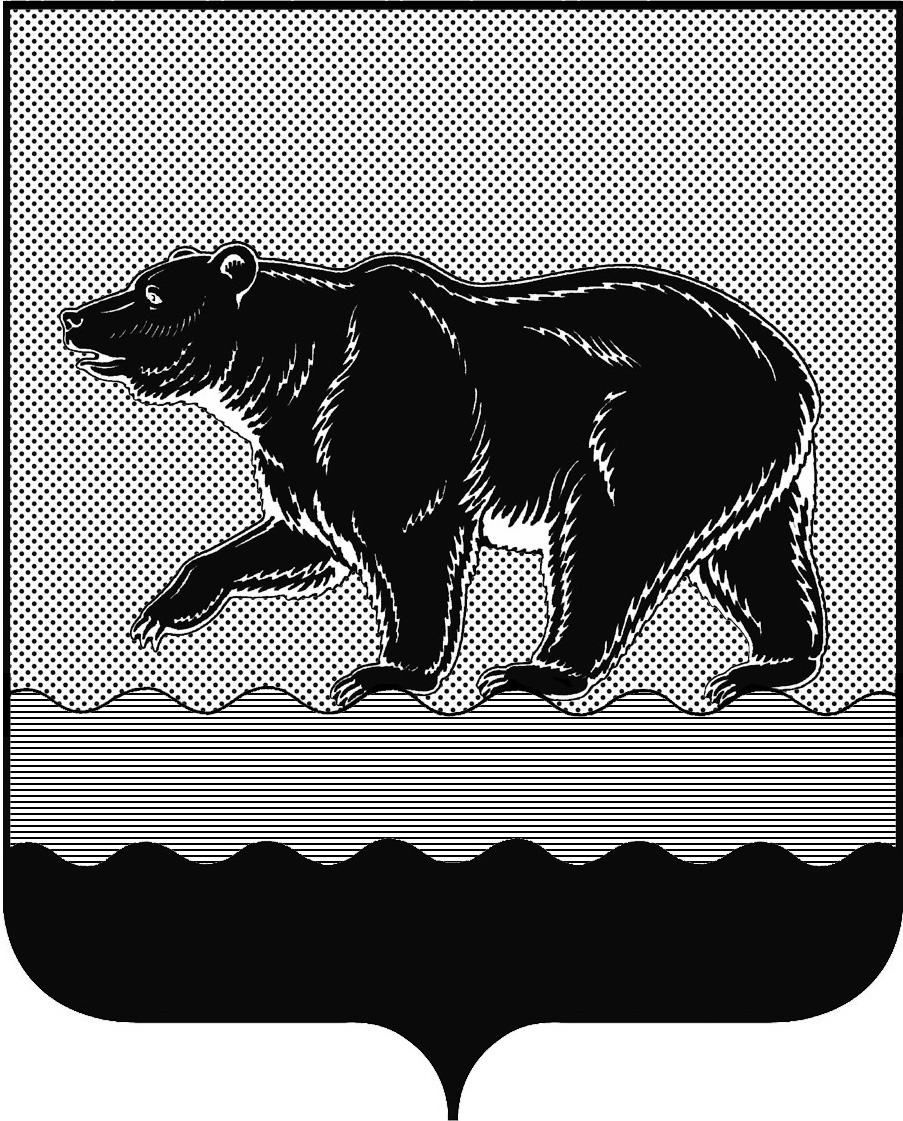 СЧЁТНАЯ ПАЛАТАГОРОДА НЕФТЕЮГАНСКА16 микрорайон, 23 дом, помещение 97, г. Нефтеюганск, 
Ханты-Мансийский автономный округ - Югра (Тюменская область), 628310  тел./факс (3463) 20-30-55, 20-30-63 E-mail: sp-ugansk@mail.ru www. admugansk.ru Заключение на проект постановления администрации города Нефтеюганска «О порядке предоставления субсидий на возмещение затрат субъектам малого и среднего предпринимательства, осуществляющим деятельность на территории города Нефтеюганска» Счётная палата в соответствии с пунктом 7 части 2 статьи 9 Федерального закона от 07.02.2011 № 6-ФЗ «Об общих принципах организации и деятельности контрольно-счетных органов субъектов Российской Федерации и муниципальных образований» проводит финансово-экономическую экспертизу проектов муниципальных правовых актов (включая обоснованность финансово-экономических обоснований) в части, касающейся расходных обязательств муниципального образования.Для проведения экспертизы представлен проект постановления администрации города Нефтеюганска «О порядке предоставления субсидий на возмещение затрат субъектам малого и среднего предпринимательства, осуществляющим деятельность на территории города Нефтеюганска» (далее по тексту – проект постановления).По результатам проведения экспертизы замечания к проекту постановления отсутствуют.Председатель                                                       			         С.А. ГичкинаИсполнитель:инспектор инспекторского отдела № 1Счётной палаты города НефтеюганскаТатаринова Ольга Анатольевна Тел. 8 (3463) 203054